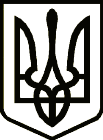 УкраїнаНОВГОРОД – СІВЕРСЬКА МІСЬКА РАДАЧЕРНІГІВСЬКОЇ ОБЛАСТІ (сорок восьма сесія VII скликання)РІШЕННЯ01 липня 2019 року                                                                                             № 881            Про затвердження детального плану території по вулиці Чкалова	Розглянувши надану містобудівну документацію та заяву Релігійної організації релігійної громади Української Православної Церкви  Чернігівської єпархії парафії на честь святих благовірних князя Петра і княгині Февронії Муромських м. Новгород-Сіверського Чернігівської області (ідентифікаційний код юридичної особи 4017331 ), про розгляд ( затвердження )  «Детального плану території земельної ділянки по вулиці Чкалова, в м. Новгород-Сіверський для розміщення церкви» № 18-07-04-ДПТ, розроблений ТОВ "АРХБУД" (31368840), відповідно до ч. 8 ст.19 Закону України «Про регулювання містобудівної діяльності», Порядку розроблення містобудівної документації, затвердженого наказом Міністерства регіонального розвитку, будівництва та житлово-комунального господарства України від 16.11.2011 № 290, ст. 12 Закону України «Про основи містобудування», беручи до уваги рекомендації архітектурно – містобудівної ради від 27 червня 2019 року та за погодженням    з постійною комісією міської ради з питань земельних відносин та екології, керуючись п.42 ч.1 ст.26 Закону України «Про місцеве самоврядування              в Україні», міська рада ВИРІШИЛА:1. Затвердити «Детальний план території земельної ділянки по вулиці Чкалова, в м. Новгород-Сіверський для розміщення церкви»  № 18-07-04-ДПТ, розроблений ТОВ "АРХБУД" (31368840).2. Контроль за виконанням рішення покласти на постійну комісію міської ради з питань земельних відносин та екології. Міський голова                                                                                     О. Бондаренко 